附件2專案報告一、105學年度課程與教學設計領先計畫方案10月份執行進度專案報告     (一)子計畫3：悅讀閱樂—深耕人文閱讀與寫作計畫經費已執行完畢。    (二) 105學年度課程與教學設計領先計畫期中成果發表於10/26(六)假陽明高        中舉行，去年非常感恩徐主任必大、張師麗珍召集的社群教師(惠風師、董        師靜枝、陳師俊儒等人)及郭師金福承擔動態課程發表活動，十分辛苦。        今年參加靜態資料展，感謝家欣組長的承擔及付出。    (三) 105學年度課程與教學設計領先計畫期末成果報告須於1/4(三)送達教研中心及教育局，格式檔案及104學年度的期末成果報告已給相關處室，請各子計畫負責處室同仁協助完成，於12/25回傳給教務處以利彙整。二、各子計畫工作督導執行進度報告與管制單如下。105年度課程與教學設計領先計畫工作督導執行進度報告與管制單105年10月份執行進度報告與管制單一、辦理多元活動學習：App在教學上的應用二、辦理商業概論課程主題研討三、辦理特色課程活動檢討會四、辦理翻轉教育-學習共同體理論與操作研習五、英文分組合作的學習與反思105年度課程與教學設計領先計畫工作督導執行進度報告與管制單105年10月份執行進度報告與管制單辦理美力150 美課程-福彩、版畫-廖修平織多元藝道辦理美力150 美課程-風華士林再造/商號與機關之視覺設計規劃-商標設計辦理美力150 美課程-商風華士林再造/商號與機關之視覺設計規劃-字體設計辦理美力150 美課程-取景窗裡的世界-布爾罕多安查攝影展辦理美力150 美課程-風華士林再造/商號與機關之視覺設計規劃-色彩計畫105年度課程與教學設計領先計畫工作督導執行進度報告與管制單105年10月份執行進度報告與管制單一、辦理商經科簡報製作技巧教學教務處完成事項1.本校李美儀老師帶領2隊閱讀擂臺賽參賽隊伍完成初賽。2.本校學生參加105學年度學習檔案競賽，獲得佳績。感謝黃仲韻老師指導202許嫚珊同學獲得國文學習檔案評選佳作；感謝彭仰琪老師指導317林筠婷同學獲得生涯學習檔案評選佳作；感謝羅翊瑄老師指導進302張喬筑學獲得國文學習檔案評選佳作。感謝以上3位老師辛勤指導。3.105學年度校內英語歌唱比賽已於10/21(五)已圓滿落幕，由邱莉婷老師指導的219班學生及耿尚瑜老師指導的218班學生分別獲得第1 及第2 名。感謝吳維青老師、張美惠老師、翁凱毅老師擔任評審，感謝黃美芳老師、李美齡老師協助計時。感謝導師陪伴學生，為學生加油。4.219 班及218 班代表同學將於12/12(一)代表學校至大安高工參賽。5.105 學年度第1學期特色課程開設偏鄉英語教學、單字教練。6.10/17(一)寄送數位化教學檔案製作競賽檔案比賽作品。7.10/20(四)、21(五)完成高三第1次統測模擬考。 8.11/3(四)、4(五)完成體育班第2次學測模擬考。 9.105年「課程與教學設計領先計畫」特色課程博覽會暨第2期成果發表活動已於10/29(六)上午」8:30假陽明高中舉行，本校特色課程參加靜態成果展示。待辦事項1.本校李美儀老師帶領之閱讀擂臺賽參賽隊伍晉級決賽，11/10 (四)下午1 時30 分至4 時，假臺北市立內湖高工行政大樓4樓活動中心舉行總決賽。2.11/30(三)、12/1(四)、12/2(五) 舉行第2次期中考試。3.校內國語文競賽-字音字形、演說、朗讀，目前報名中。4.調查105學年度高三寒輔開課事宜。5.準備下學期排課事宜。(二)註冊組完成事項 1.新生、畢業生報局完成後，將文號匯入學籍系統。2.大學學測及術科校內報名結束。3.英文聽力第二次測驗校內報名結束。4.高一後期中等資料庫問卷調查已於10/31(一)結束，完成率98.8%。5.出席11/2(三)臺北市106學年度特色招生專業群科甄選入學第1次工作會議。待辦事項1.轉學生報局完成後，將文號匯入學籍系統。2.統測簡章預計11/16(三)公告後辦理購買作業。3.持續辦理各項獎助學金申請事宜。4.11/15(二)召開105學年度第1次招生工作委員會。5.持續辦理各項獎助學金申請事宜。 (三)設備組完成事項1.第2、3視聽教室窗簾已更換完畢。2.教科書退書作業與結帳作業完成。3.電子商務教室鐵門、電子鎖、讀卡機安裝。待辦事項1.商經科專科教室高架地板及網路佈線工程。2.和平樓專科教室安裝門禁系統設備，包含3間視聽教室、社會科教室、語言教室、軍訓教室、護理教室、自然科教室。協助配合事項1.設備組筆電提供行政活動、及兼代課老師借用，請勿借用給學生使用或讓學生帶回家使用。最近發現有以同仁名義借用後提供給學生使用，學生在筆電中存入不雅照片。2.各式海報，請儘量使用川堂海報機、川堂跑馬燈、校門口大螢幕、會場投影機，以減少紙張海報的列印。3.校門口海報顯示若使用ppt檔，請使用橫式，字體大小請設定在40pt以上，亦可使用ppt的動畫功能，儘量以黑底呈現。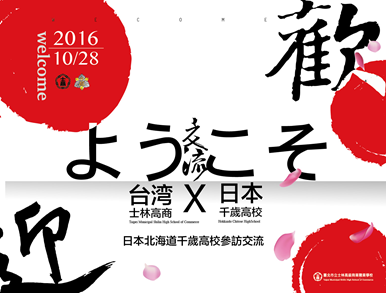 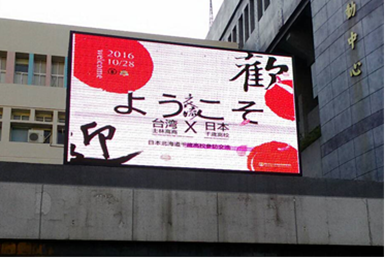 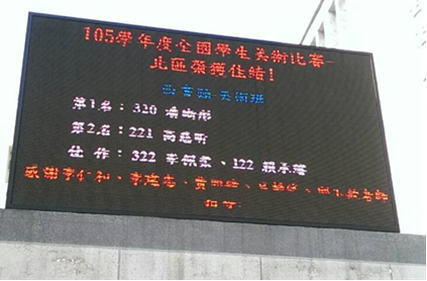 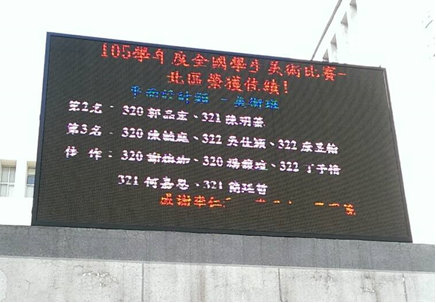  (四)實研組完成事項1.10/7(五)辦理實習教師第2次研習。2.10/13 (四)辦理外籍交換生校外教學活動。3.10/14(五)開始與共愛學園進行e-mail文化交流。4.10/14(五)完成2016年第七屆臺北模擬聯合國特別會議學生推派。5.10/20 (四)完成東吳大學實習訪視。6.10/28(五)接待日本千歲高校。7.11/2 (三)出席東吳大學實習輔導會議。8.11/3 (四)接待上海市台辦參訪團。9.11/4 (五)辦理實習教師第3次研習。10.11/9 (五)協助接待日本山梨縣教育旅行推廣代表。待辦事項1.11/14(一)接待日本群馬縣共愛學園師生23人。2.11/17 (四)開始與清水櫻丘高校進行e-mail文化交流。3.11/17 (四)出席德明科大策略聯盟協調會議。4.11/19(六)協助應外科辦理校慶文化闖關活動。5.12/9(五)接待日本靜岡清水櫻丘高校師生300人。6.陸續完成千歲高校交流及共愛高校交流成果報告及核銷。7.持續安排清水櫻丘高校來訪接待事宜及與觀傳局合作事宜。8.持續安排106學年第一學期實習教師實習申請。9.持續安排各大學師培中心實地實習相關事宜。10.持續安排各國中技職招生宣導相關事宜。 (五)特教組完成事項1.10/3（一）10/27（五）提報本校105學年度身心障礙學生鑑定安置。2.10/5（三）薦派簡冠瑜老師參加臺北市視障巡迴輔導會議。3.10/7（五）高一高二特教宣導「認識學習差異，有愛無礙」。4.10/15（五）函報本學期身心障礙學生無法自行上下學交通費補助申請。   5.10/15（二）提報綜職科高三學生提早就業轉銜，社區化支持性就業書面資
              料送出。   6.10/19（二）臺北市高中職特教輔導團第二次團務會議。   7.10/20（四）完成105學年度特教組財產盤點   8.10/26（三）辦理臺北市高中職教師之特教研習「語文科學習策略分享」。   9.10/28（五）辦理臺北市高中職受評學校之「臺北市105學年度高級中等學
              校特殊教育學生個別化教育執行績效實施計畫」審查會   10.10/29（六）薦派簡冠瑜老師至臺北市立啟智學校參加「106學年度臺北市綜
              職班升學管道說明會」11.11/1（二）、11/16（三）薦派王麗穎老師擔任情障鑑定書審種子教師研習，
             協助後續臺北市高中職情障鑑定工作。   12.11/11（五）辦理特教知能研習，講題｢情緒行為障礙學生的行為功能介入｣   13.11/3（五）、11/7（一）、11/8（二）薦派黃志博老師擔任自閉症鑑定書審
             種子教師研習，協助後續臺北市高中職自閉症鑑定工作。待辦事項   1.11/16（三）辦理臺北市高中職特教知能研習｢特殊需求領域課程數學科學習
              策略分享｣   2.11/24（四）薦派謝靜儀老師擔任學障鑑定書審種子教師研習，協助後續臺
              北市高中職學障鑑定工作。   3.11/28（一）、11/29（二）下午綜合職能班開放國中端參訪。   4.11/30（三）辦理臺北市高中職特教知能研習｢特教班學生畢業前之就業能力              訓練與親師溝通技巧｣執行進度報告表執行進度報告表執行進度報告表執行進度報告表執行進度報告表執行進度報告表執行進度報告表執行進度報告表執行進度報告表計畫名稱計畫名稱105-1良師領航-教師專業成長與課程發展計畫105-1良師領航-教師專業成長與課程發展計畫105-1良師領航-教師專業成長與課程發展計畫105-1良師領航-教師專業成長與課程發展計畫105-1良師領航-教師專業成長與課程發展計畫105-1良師領航-教師專業成長與課程發展計畫105-1良師領航-教師專業成長與課程發展計畫辦理事項辦理事項1.參與多年期教師專業發展評鑑活動。1.參與多年期教師專業發展評鑑活動。1.參與多年期教師專業發展評鑑活動。1.參與多年期教師專業發展評鑑活動。1.參與多年期教師專業發展評鑑活動。1.參與多年期教師專業發展評鑑活動。1.參與多年期教師專業發展評鑑活動。辦理事項辦理事項2.參與教師專業發展進階評鑑、培養教學輔導教師。2.參與教師專業發展進階評鑑、培養教學輔導教師。2.參與教師專業發展進階評鑑、培養教學輔導教師。2.參與教師專業發展進階評鑑、培養教學輔導教師。2.參與教師專業發展進階評鑑、培養教學輔導教師。2.參與教師專業發展進階評鑑、培養教學輔導教師。2.參與教師專業發展進階評鑑、培養教學輔導教師。辦理事項辦理事項3.落實教師專業學習社群活動。3.落實教師專業學習社群活動。3.落實教師專業學習社群活動。3.落實教師專業學習社群活動。3.落實教師專業學習社群活動。3.落實教師專業學習社群活動。3.落實教師專業學習社群活動。執行期程執行期程105年1月至105年12月經費分配核定金額(千元)已執行金額(千元)已執行金額(千元)執行期程執行期程105年1月至105年12月經費分配資本門資本門440440440執行期程執行期程105年1月至105年12月經費分配經常門經常門327181.484181.484質化成效檢核質化成效檢核1.教師提升教學成效及班級經營成果。2.教師積極規劃各科進修需求。3.師積極參加行動研究及各項競賽。4.教師積極創新教學策略。1.教師提升教學成效及班級經營成果。2.教師積極規劃各科進修需求。3.師積極參加行動研究及各項競賽。4.教師積極創新教學策略。量化指標檢核量化指標檢核填表人填表人陳靜蓉陳靜蓉管考人/主任管考人/主任李瓊雲李瓊雲李瓊雲執行摘要執行摘要執行摘要執行摘要執行摘要差異說明與改善對策【符合進度、落後、其他】差異說明與改善對策【符合進度、落後、其他】差異說明與改善對策【符合進度、落後、其他】績效考核自評1App在教學上應用App在教學上應用App在教學上應用App在教學上應用符合進度符合進度符合進度良好2商業概論課程主題研討商業概論課程主題研討商業概論課程主題研討商業概論課程主題研討符合進度符合進度符合進度良好3特色課程活動檢討會特色課程活動檢討會特色課程活動檢討會特色課程活動檢討會符合進度符合進度符合進度良好4翻轉教育-學習共同體理論與操作研習翻轉教育-學習共同體理論與操作研習翻轉教育-學習共同體理論與操作研習翻轉教育-學習共同體理論與操作研習符合進度符合進度符合進度良好5英文分組合作的學習與反思英文分組合作的學習與反思英文分組合作的學習與反思英文分組合作的學習與反思符合進度符合進度符合進度良好實施日期　105年　10　月　05日實施時間實施時間 16  時　30　分～　17　時　20　分實施地點行政大樓第二會議室行政大樓第二會議室行政大樓第二會議室行政大樓第二會議室實施主題多元活動學習：App在教學上的應用多元活動學習：App在教學上的應用多元活動學習：App在教學上的應用多元活動學習：App在教學上的應用主持人老師老師老師老師活動圖片及文字說明活動圖片及文字說明活動圖片及文字說明活動圖片及文字說明活動圖片及文字說明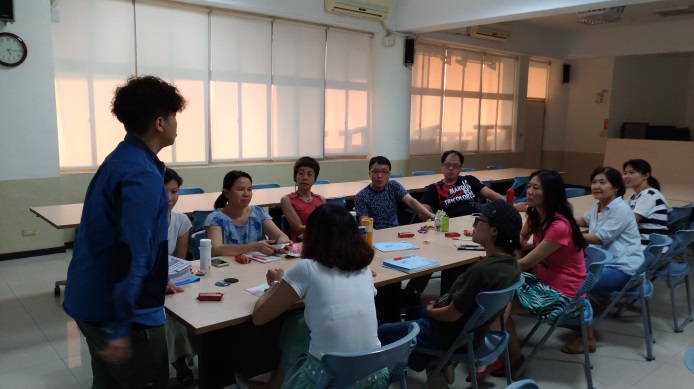 參與研習教師參與研習教師參與研習教師參與研習教師參與研習教師如何運用APP融入教學如何運用APP融入教學如何運用APP融入教學如何運用APP融入教學如何運用APP融入教學    本次凱毅老師介紹了幾種手機或平版電腦都可以使用的APP，能夠及時分析學生作答情況，然後教師可以立即回饋；或是讓學生一機在手就可隨時複習，跳脫時空限制，方便又實用。電子時代來臨，教學也得與時俱進。    本次凱毅老師介紹了幾種手機或平版電腦都可以使用的APP，能夠及時分析學生作答情況，然後教師可以立即回饋；或是讓學生一機在手就可隨時複習，跳脫時空限制，方便又實用。電子時代來臨，教學也得與時俱進。    本次凱毅老師介紹了幾種手機或平版電腦都可以使用的APP，能夠及時分析學生作答情況，然後教師可以立即回饋；或是讓學生一機在手就可隨時複習，跳脫時空限制，方便又實用。電子時代來臨，教學也得與時俱進。    本次凱毅老師介紹了幾種手機或平版電腦都可以使用的APP，能夠及時分析學生作答情況，然後教師可以立即回饋；或是讓學生一機在手就可隨時複習，跳脫時空限制，方便又實用。電子時代來臨，教學也得與時俱進。    本次凱毅老師介紹了幾種手機或平版電腦都可以使用的APP，能夠及時分析學生作答情況，然後教師可以立即回饋；或是讓學生一機在手就可隨時複習，跳脫時空限制，方便又實用。電子時代來臨，教學也得與時俱進。實施日期　105年10月13日實施時間實施時間實施時間 12  時　10分～13　時　10　分實施地點二樓專任辦公室二樓專任辦公室二樓專任辦公室二樓專任辦公室二樓專任辦公室實施主題商業概論課程主題研討商業概論課程主題研討商業概論課程主題研討商業概論課程主題研討商業概論課程主題研討主持人張碧暖張碧暖記錄人記錄人劉敏慧活動圖片及文字說明活動圖片及文字說明活動圖片及文字說明活動圖片及文字說明活動圖片及文字說明活動圖片及文字說明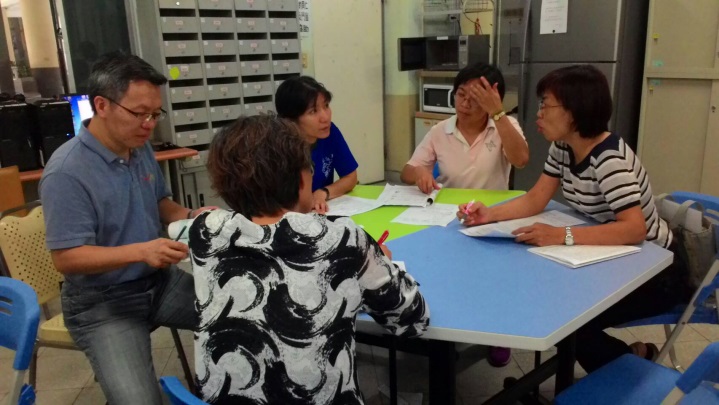 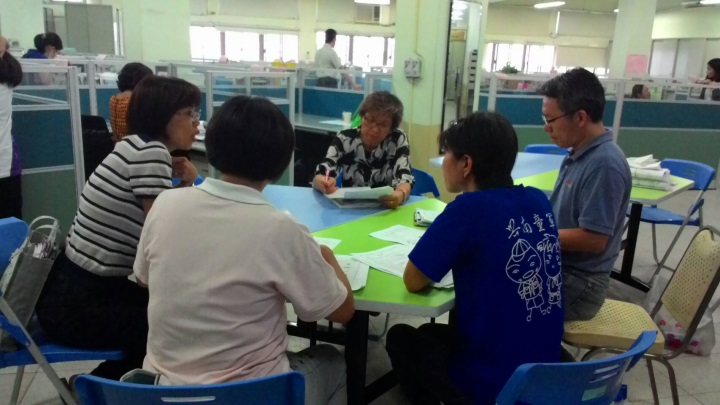 第一次段考商業概論課程主題研討第一次段考商業概論課程主題研討第一次段考商業概論課程主題研討第一次段考商業概論課程主題研討第一次段考商業概論課程主題研討第一次段考商業概論課程主題研討實施日期　105年10月21日實施時間實施時間實施時間 11  時　30分～13　時　30　分實施地點設備組設備組設備組設備組設備組實施主題特色課程活動檢討會特色課程活動檢討會特色課程活動檢討會特色課程活動檢討會特色課程活動檢討會主持人劉敏慧劉敏慧記錄人記錄人魏郁華活動圖片及文字說明活動圖片及文字說明活動圖片及文字說明活動圖片及文字說明活動圖片及文字說明活動圖片及文字說明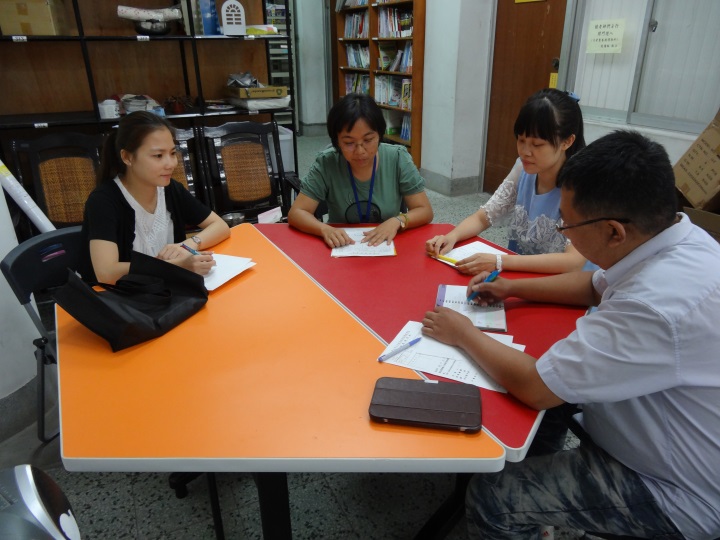 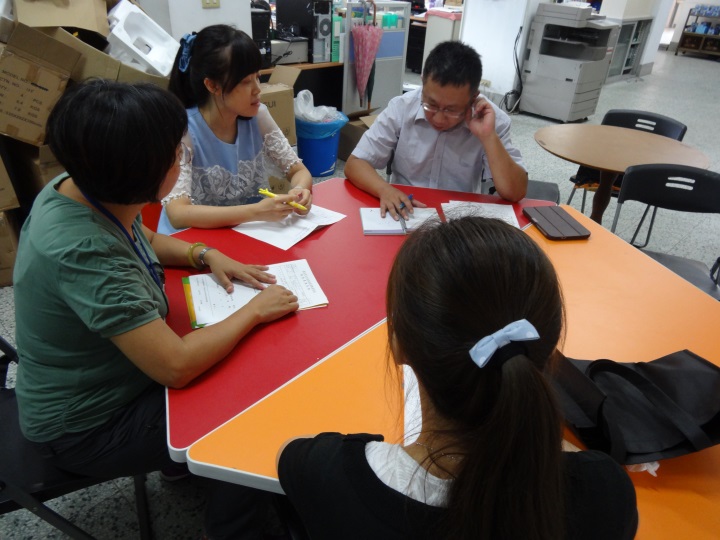 討論特色課程活動後優缺點及改進事項討論特色課程活動後優缺點及改進事項討論特色課程活動後優缺點及改進事項討論特色課程活動後優缺點及改進事項討論特色課程活動後優缺點及改進事項討論特色課程活動後優缺點及改進事項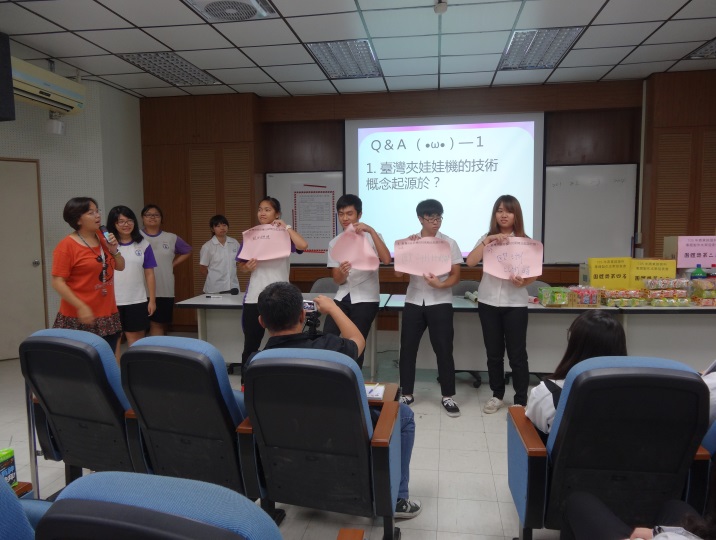 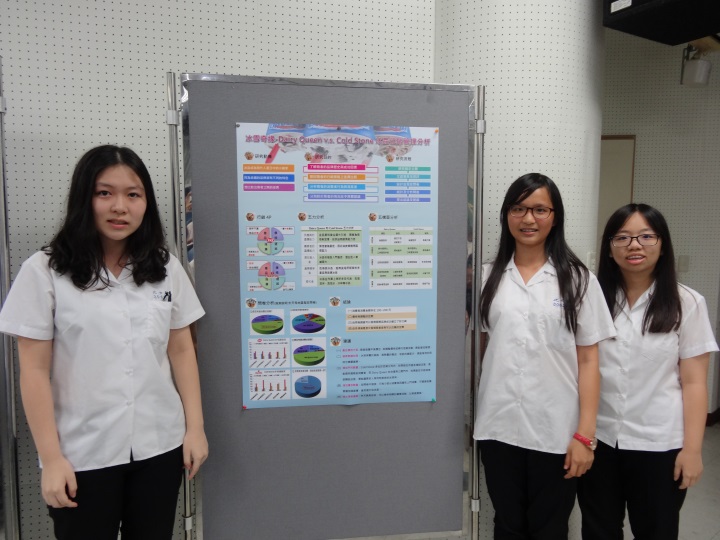 優異學生表揚優異學生表揚優異學生表揚優異學生表揚優異學生表揚優異學生表揚實施日期 105 年　10 月　5　日 105 年　10 月　5　日 105 年　10 月　5　日 105 年　10 月　5　日 105 年　10 月　5　日 105 年　10 月　5　日 105 年　10 月　5　日實施時間　13  　時　10　　分　～　　16 時　10 分　13  　時　10　　分　～　　16 時　10 分　13  　時　10　　分　～　　16 時　10 分　13  　時　10　　分　～　　16 時　10 分　13  　時　10　　分　～　　16 時　10 分　13  　時　10　　分　～　　16 時　10 分　13  　時　10　　分　～　　16 時　10 分實施地點力行樓三樓第七電腦教室力行樓三樓第七電腦教室力行樓三樓第七電腦教室力行樓三樓第七電腦教室力行樓三樓第七電腦教室力行樓三樓第七電腦教室力行樓三樓第七電腦教室社群類型□年級別 ■學科/領域/學群 □學校任務 □專業發展主題 □其他(          )□年級別 ■學科/領域/學群 □學校任務 □專業發展主題 □其他(          )□年級別 ■學科/領域/學群 □學校任務 □專業發展主題 □其他(          )□年級別 ■學科/領域/學群 □學校任務 □專業發展主題 □其他(          )□年級別 ■學科/領域/學群 □學校任務 □專業發展主題 □其他(          )□年級別 ■學科/領域/學群 □學校任務 □專業發展主題 □其他(          )□年級別 ■學科/領域/學群 □學校任務 □專業發展主題 □其他(          )召 集 人林秀玲聯絡電話28313114#21728313114#21728313114#217E-mailhllin@slhs.tp.edu.tw 實施主題翻轉吧!APP玩數學翻轉吧!APP玩數學翻轉吧!APP玩數學翻轉吧!APP玩數學翻轉吧!APP玩數學翻轉吧!APP玩數學翻轉吧!APP玩數學實施方式□教學觀察與回饋    □教學檔案製作      □主題探討（含影帶、專書）      ■主題經驗分享 □校外專題講座      □專業領域研討      □校際交流                      □新進教師輔導 □新課程發展        ■教學方法創新      □行動研究                      □協同教學 □標竿楷模學習      □案例分析          □教學媒材研發                  □協同備課□同儕省思對話      □戶外考察          □其他：              □教學觀察與回饋    □教學檔案製作      □主題探討（含影帶、專書）      ■主題經驗分享 □校外專題講座      □專業領域研討      □校際交流                      □新進教師輔導 □新課程發展        ■教學方法創新      □行動研究                      □協同教學 □標竿楷模學習      □案例分析          □教學媒材研發                  □協同備課□同儕省思對話      □戶外考察          □其他：              □教學觀察與回饋    □教學檔案製作      □主題探討（含影帶、專書）      ■主題經驗分享 □校外專題講座      □專業領域研討      □校際交流                      □新進教師輔導 □新課程發展        ■教學方法創新      □行動研究                      □協同教學 □標竿楷模學習      □案例分析          □教學媒材研發                  □協同備課□同儕省思對話      □戶外考察          □其他：              □教學觀察與回饋    □教學檔案製作      □主題探討（含影帶、專書）      ■主題經驗分享 □校外專題講座      □專業領域研討      □校際交流                      □新進教師輔導 □新課程發展        ■教學方法創新      □行動研究                      □協同教學 □標竿楷模學習      □案例分析          □教學媒材研發                  □協同備課□同儕省思對話      □戶外考察          □其他：              □教學觀察與回饋    □教學檔案製作      □主題探討（含影帶、專書）      ■主題經驗分享 □校外專題講座      □專業領域研討      □校際交流                      □新進教師輔導 □新課程發展        ■教學方法創新      □行動研究                      □協同教學 □標竿楷模學習      □案例分析          □教學媒材研發                  □協同備課□同儕省思對話      □戶外考察          □其他：              □教學觀察與回饋    □教學檔案製作      □主題探討（含影帶、專書）      ■主題經驗分享 □校外專題講座      □專業領域研討      □校際交流                      □新進教師輔導 □新課程發展        ■教學方法創新      □行動研究                      □協同教學 □標竿楷模學習      □案例分析          □教學媒材研發                  □協同備課□同儕省思對話      □戶外考察          □其他：              □教學觀察與回饋    □教學檔案製作      □主題探討（含影帶、專書）      ■主題經驗分享 □校外專題講座      □專業領域研討      □校際交流                      □新進教師輔導 □新課程發展        ■教學方法創新      □行動研究                      □協同教學 □標竿楷模學習      □案例分析          □教學媒材研發                  □協同備課□同儕省思對話      □戶外考察          □其他：              講師主持人老師/新北高工數學科教師林秀玲老師/新北高工數學科教師林秀玲老師/新北高工數學科教師林秀玲老師/新北高工數學科教師林秀玲紀錄人林秀玲林秀玲活動圖片及文字說明活動圖片及文字說明活動圖片及文字說明活動圖片及文字說明活動圖片及文字說明活動圖片及文字說明活動圖片及文字說明活動圖片及文字說明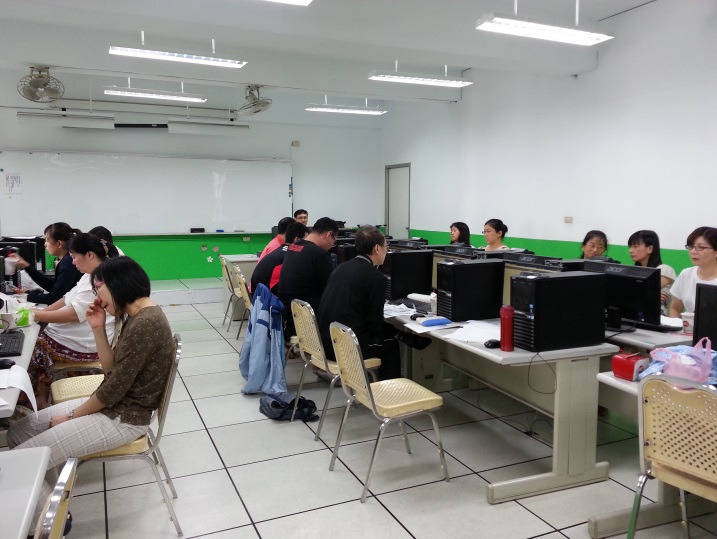 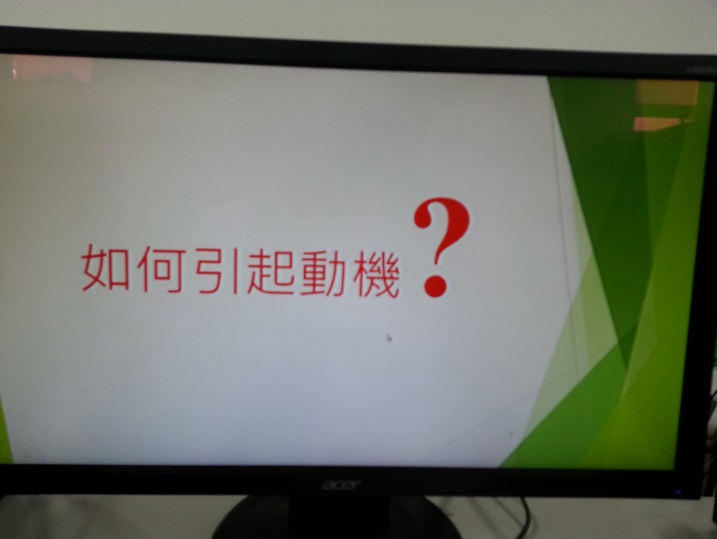 講師認真講解及老師們專心聆聽講師認真講解及老師們專心聆聽講師認真講解及老師們專心聆聽講師認真講解及老師們專心聆聽講師講解如何引起學生學習動機講師講解如何引起學生學習動機講師講解如何引起學生學習動機講師講解如何引起學生學習動機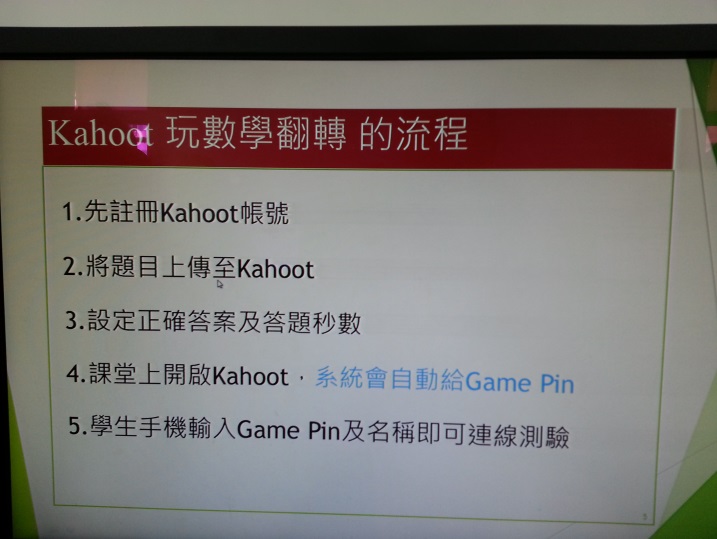 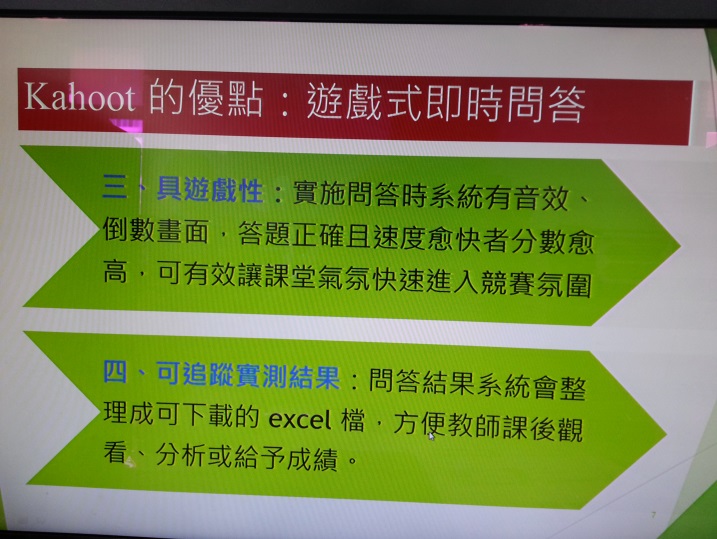 Kahoot 玩數學的流程Kahoot 玩數學的流程Kahoot 玩數學的流程Kahoot 玩數學的流程Kahoot 的優點Kahoot 的優點Kahoot 的優點Kahoot 的優點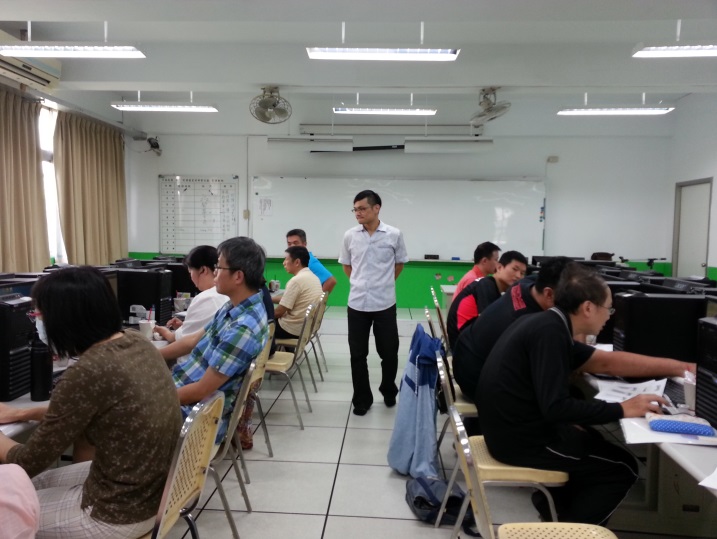 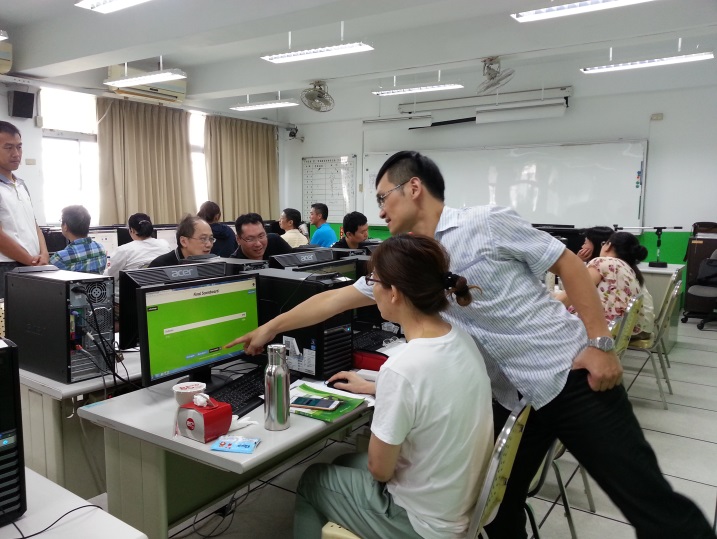 講師巡視老師們實際操作情形講師巡視老師們實際操作情形講師巡視老師們實際操作情形講師巡視老師們實際操作情形老師實作發問及講師專業指導老師實作發問及講師專業指導老師實作發問及講師專業指導老師實作發問及講師專業指導1.探討翻轉教學的精神、目的與目標。2.說明如何利用kahoot 引起學生學習數學的動機。3.APP製作教學，介紹操作介面與使用方法。4.分享製作APP題目的小撇步及細節注意事項。5.新北高工的實施概況，以及在數學科的實施經驗分享。1.探討翻轉教學的精神、目的與目標。2.說明如何利用kahoot 引起學生學習數學的動機。3.APP製作教學，介紹操作介面與使用方法。4.分享製作APP題目的小撇步及細節注意事項。5.新北高工的實施概況，以及在數學科的實施經驗分享。1.探討翻轉教學的精神、目的與目標。2.說明如何利用kahoot 引起學生學習數學的動機。3.APP製作教學，介紹操作介面與使用方法。4.分享製作APP題目的小撇步及細節注意事項。5.新北高工的實施概況，以及在數學科的實施經驗分享。1.探討翻轉教學的精神、目的與目標。2.說明如何利用kahoot 引起學生學習數學的動機。3.APP製作教學，介紹操作介面與使用方法。4.分享製作APP題目的小撇步及細節注意事項。5.新北高工的實施概況，以及在數學科的實施經驗分享。1.探討翻轉教學的精神、目的與目標。2.說明如何利用kahoot 引起學生學習數學的動機。3.APP製作教學，介紹操作介面與使用方法。4.分享製作APP題目的小撇步及細節注意事項。5.新北高工的實施概況，以及在數學科的實施經驗分享。1.探討翻轉教學的精神、目的與目標。2.說明如何利用kahoot 引起學生學習數學的動機。3.APP製作教學，介紹操作介面與使用方法。4.分享製作APP題目的小撇步及細節注意事項。5.新北高工的實施概況，以及在數學科的實施經驗分享。1.探討翻轉教學的精神、目的與目標。2.說明如何利用kahoot 引起學生學習數學的動機。3.APP製作教學，介紹操作介面與使用方法。4.分享製作APP題目的小撇步及細節注意事項。5.新北高工的實施概況，以及在數學科的實施經驗分享。1.探討翻轉教學的精神、目的與目標。2.說明如何利用kahoot 引起學生學習數學的動機。3.APP製作教學，介紹操作介面與使用方法。4.分享製作APP題目的小撇步及細節注意事項。5.新北高工的實施概況，以及在數學科的實施經驗分享。實施日期　105年　10　月　26日實施時間實施時間 16  時　30　分～　17　時　20　分實施地點行政大樓第二會議室行政大樓第二會議室行政大樓第二會議室行政大樓第二會議室實施主題多元活動學習：英語分組合作學習的應用與反思多元活動學習：英語分組合作學習的應用與反思多元活動學習：英語分組合作學習的應用與反思多元活動學習：英語分組合作學習的應用與反思主持人老師老師老師老師活動圖片及文字說明活動圖片及文字說明活動圖片及文字說明活動圖片及文字說明活動圖片及文字說明參與研習教師參與研習教師參與研習教師參與研習教師參與研習教師如何將英語分組合作融入教學的經驗與分享如何將英語分組合作融入教學的經驗與分享如何將英語分組合作融入教學的經驗與分享如何將英語分組合作融入教學的經驗與分享如何將英語分組合作融入教學的經驗與分享    教學中透由分組活動，往往有利於達到師生之間的互動。但如何提高小組成員的學習成效，就決定於採取何種分組方式。曉菁老師建議可採球團分組模式，讓同組成員有高成就與低成就者，讓學生自組建構學習鷹架。    教學中透由分組活動，往往有利於達到師生之間的互動。但如何提高小組成員的學習成效，就決定於採取何種分組方式。曉菁老師建議可採球團分組模式，讓同組成員有高成就與低成就者，讓學生自組建構學習鷹架。    教學中透由分組活動，往往有利於達到師生之間的互動。但如何提高小組成員的學習成效，就決定於採取何種分組方式。曉菁老師建議可採球團分組模式，讓同組成員有高成就與低成就者，讓學生自組建構學習鷹架。    教學中透由分組活動，往往有利於達到師生之間的互動。但如何提高小組成員的學習成效，就決定於採取何種分組方式。曉菁老師建議可採球團分組模式，讓同組成員有高成就與低成就者，讓學生自組建構學習鷹架。    教學中透由分組活動，往往有利於達到師生之間的互動。但如何提高小組成員的學習成效，就決定於採取何種分組方式。曉菁老師建議可採球團分組模式，讓同組成員有高成就與低成就者，讓學生自組建構學習鷹架。執行進度報告表執行進度報告表執行進度報告表執行進度報告表執行進度報告表執行進度報告表執行進度報告表執行進度報告表計畫名稱計畫名稱105-2美力150-- 藝術與創意美學課程計畫105-2美力150-- 藝術與創意美學課程計畫105-2美力150-- 藝術與創意美學課程計畫105-2美力150-- 藝術與創意美學課程計畫105-2美力150-- 藝術與創意美學課程計畫105-2美力150-- 藝術與創意美學課程計畫辦理事項辦理事項1.國外參訪活動1.國外參訪活動1.國外參訪活動1.國外參訪活動1.國外參訪活動1.國外參訪活動辦理事項辦理事項2.人文美學力課程2.人文美學力課程2.人文美學力課程2.人文美學力課程2.人文美學力課程2.人文美學力課程辦理事項辦理事項3.藝術美學力課程3.藝術美學力課程3.藝術美學力課程3.藝術美學力課程3.藝術美學力課程3.藝術美學力課程辦理事項辦理事項4.創意美學力課程4.創意美學力課程4.創意美學力課程4.創意美學力課程4.創意美學力課程4.創意美學力課程辦理事項辦理事項5.傳播美學力課程5.傳播美學力課程5.傳播美學力課程5.傳播美學力課程5.傳播美學力課程5.傳播美學力課程執行期程執行期程105年1月至105年12月經費分配核定金額(千元)已執行金額(千)已執行金額(千)執行期程執行期程105年1月至105年12月經費分配資本門558558558執行期程執行期程105年1月至105年12月經費分配經常門1291891.24891.24質化成效檢核質化成效檢核1.提升教育工作者的視野與內涵，豐富士商領先計劃課程內容，提升學生的思考、專業與美學競爭力。2.自編人文美學教材，收集士商人文背景資料與導覽”士商學堂”故事，以及收集士林區在地人文資料與導覽”百年士林”故事。1.提升教育工作者的視野與內涵，豐富士商領先計劃課程內容，提升學生的思考、專業與美學競爭力。2.自編人文美學教材，收集士商人文背景資料與導覽”士商學堂”故事，以及收集士林區在地人文資料與導覽”百年士林”故事。量化指標檢核填表人填表人林彩鳳林彩鳳管考人/主任李瓊雲李瓊雲李瓊雲執行摘要執行摘要執行摘要執行摘要差異說明與改善對策【符合進度、落後、其他】差異說明與改善對策【符合進度、落後、其他】差異說明與改善對策【符合進度、落後、其他】績效考核自評1辦理美力150 美課程-福彩、版畫-廖修平織多元藝道辦理美力150 美課程-福彩、版畫-廖修平織多元藝道辦理美力150 美課程-福彩、版畫-廖修平織多元藝道符合進度符合進度符合進度良好2辦理美力150 美課程-風華士林再造/商號與機關之視覺設計規劃-商標設計辦理美力150 美課程-風華士林再造/商號與機關之視覺設計規劃-商標設計辦理美力150 美課程-風華士林再造/商號與機關之視覺設計規劃-商標設計符合進度符合進度符合進度良好3辦理美力150 美課程-商風華士林再造/商號與機關之視覺設計規劃-字體設計辦理美力150 美課程-商風華士林再造/商號與機關之視覺設計規劃-字體設計辦理美力150 美課程-商風華士林再造/商號與機關之視覺設計規劃-字體設計符合進度符合進度符合進度良好4辦理美力150 美課程-取景窗裡的世界-布爾罕多安查攝影展辦理美力150 美課程-取景窗裡的世界-布爾罕多安查攝影展辦理美力150 美課程-取景窗裡的世界-布爾罕多安查攝影展符合進度符合進度符合進度良好5風華士林再造/商號與機關之視覺設計規劃-色彩計畫風華士林再造/商號與機關之視覺設計規劃-色彩計畫風華士林再造/商號與機關之視覺設計規劃-色彩計畫符合進度符合進度符合進度良好實施日期105年10月01日105年10月01日105年10月01日105年10月01日實施時間8時20分　～　12時00分8時20分　～　12時00分8時20分　～　12時00分8時20分　～　12時00分實施地點植物園與國立歷史博物館植物園與國立歷史博物館植物園與國立歷史博物館植物園與國立歷史博物館社群類型□年級別 ■學科/領域/學群 □學校任務 □專業發展主題 □其他(          )□年級別 ■學科/領域/學群 □學校任務 □專業發展主題 □其他(          )□年級別 ■學科/領域/學群 □學校任務 □專業發展主題 □其他(          )□年級別 ■學科/領域/學群 □學校任務 □專業發展主題 □其他(          )實施主題福彩、版畫-廖修平織多元藝道福彩、版畫-廖修平織多元藝道福彩、版畫-廖修平織多元藝道福彩、版畫-廖修平織多元藝道講師郭金福 洪敏傑郭金福 洪敏傑紀錄人朱彤茵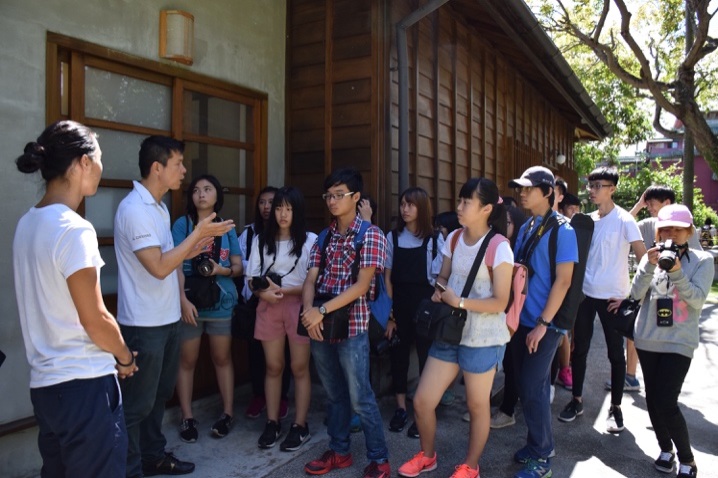 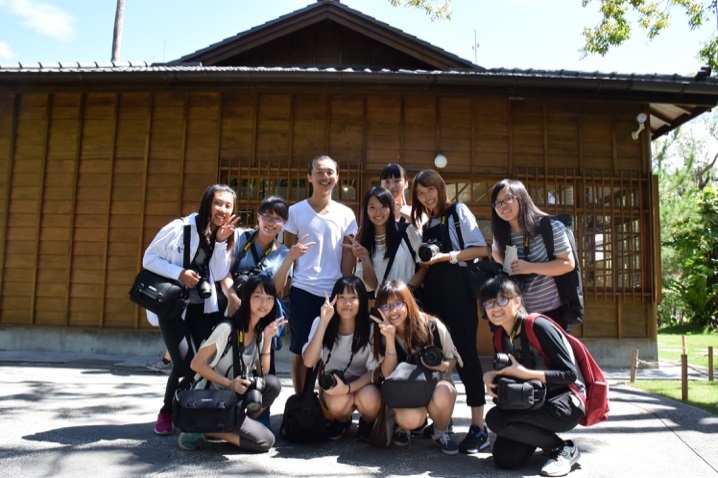 透過小郭老師和設計師的講解讓學生們了解植物園裡的歷史。透過小郭老師和設計師的講解讓學生們了解植物園裡的歷史。透過小郭老師和設計師的講解讓學生們了解植物園裡的歷史。透過小郭老師和設計師的講解讓學生們了解植物園裡的歷史。透過小郭老師和設計師的講解讓學生們了解植物園裡的歷史。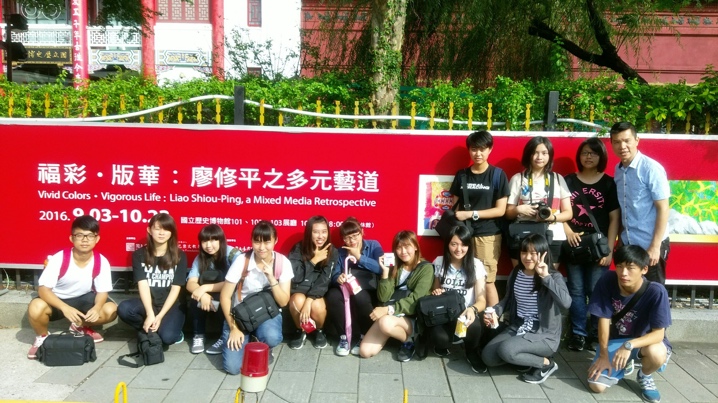 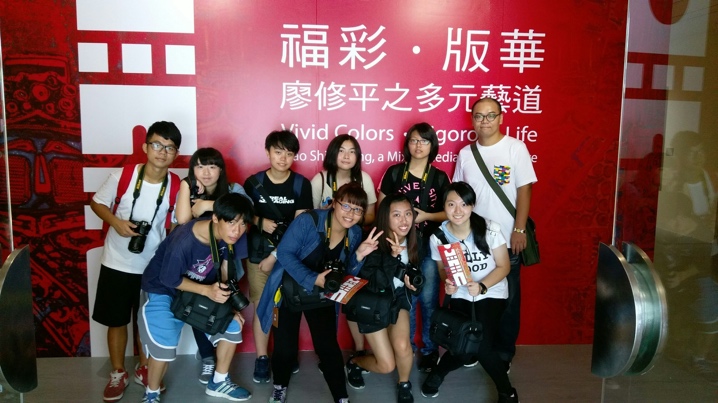 學生們在這個展中學習到了版畫的很多應用。學生們在這個展中學習到了版畫的很多應用。學生們在這個展中學習到了版畫的很多應用。學生們在這個展中學習到了版畫的很多應用。學生們在這個展中學習到了版畫的很多應用。此次的課程中，一開始我們是先去植物園學習攝影再來才前往版畫展聽導覽，透過小郭老師和敏傑老師的講課學生們很快地了解這個媒材的製作過程和藝道。此次的課程中，一開始我們是先去植物園學習攝影再來才前往版畫展聽導覽，透過小郭老師和敏傑老師的講課學生們很快地了解這個媒材的製作過程和藝道。此次的課程中，一開始我們是先去植物園學習攝影再來才前往版畫展聽導覽，透過小郭老師和敏傑老師的講課學生們很快地了解這個媒材的製作過程和藝道。此次的課程中，一開始我們是先去植物園學習攝影再來才前往版畫展聽導覽，透過小郭老師和敏傑老師的講課學生們很快地了解這個媒材的製作過程和藝道。此次的課程中，一開始我們是先去植物園學習攝影再來才前往版畫展聽導覽，透過小郭老師和敏傑老師的講課學生們很快地了解這個媒材的製作過程和藝道。實施日期105年10月4日105年10月4日105年10月4日105年10月4日實施時間4時30分　～　6時30分4時30分　～　6時30分4時30分　～　6時30分4時30分　～　6時30分實施地點士林高商mac1教室士林高商mac1教室士林高商mac1教室士林高商mac1教室社群類型□年級別 ■學科/領域/學群 □學校任務 □專業發展主題 □其他(          )□年級別 ■學科/領域/學群 □學校任務 □專業發展主題 □其他(          )□年級別 ■學科/領域/學群 □學校任務 □專業發展主題 □其他(          )□年級別 ■學科/領域/學群 □學校任務 □專業發展主題 □其他(          )實施主題風華士林再造/商號與機關之視覺設計規劃-商標設計風華士林再造/商號與機關之視覺設計規劃-商標設計風華士林再造/商號與機關之視覺設計規劃-商標設計風華士林再造/商號與機關之視覺設計規劃-商標設計講師陳哲祥陳哲祥紀錄人許郡恬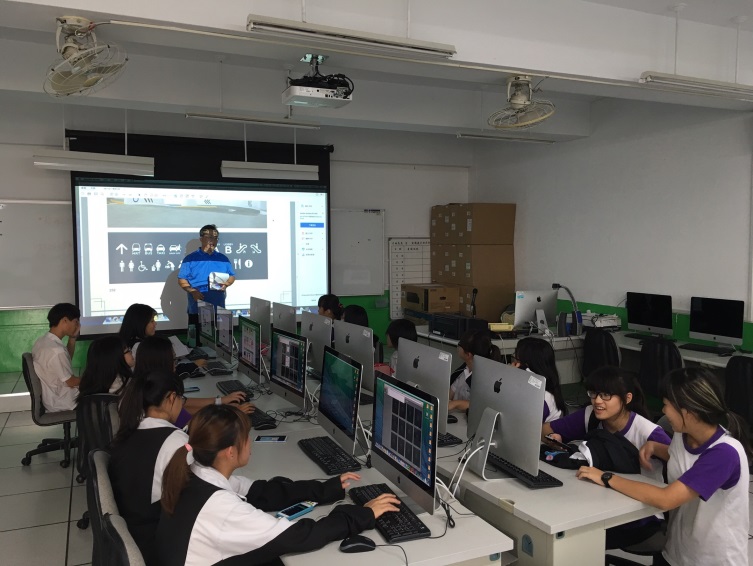 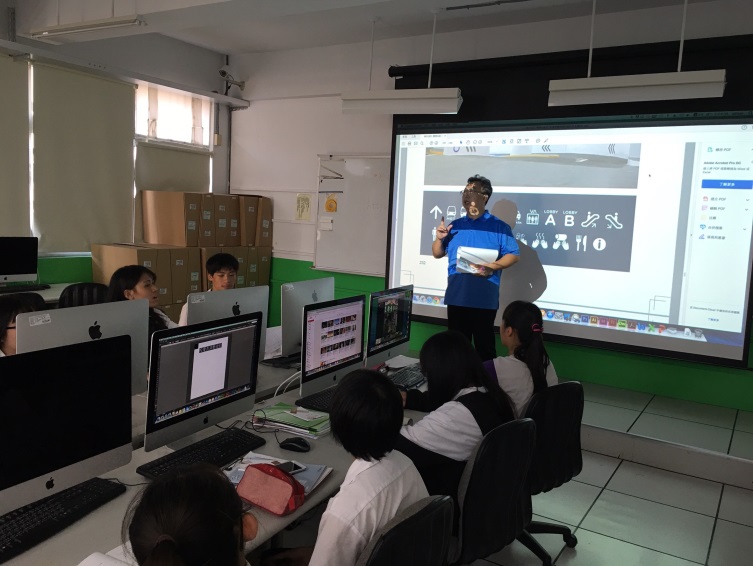 介紹國內外企業識別介紹國內外企業識別介紹國內外企業識別介紹國內外企業識別介紹國內外企業識別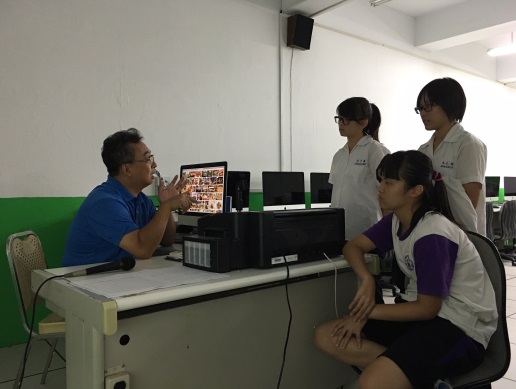 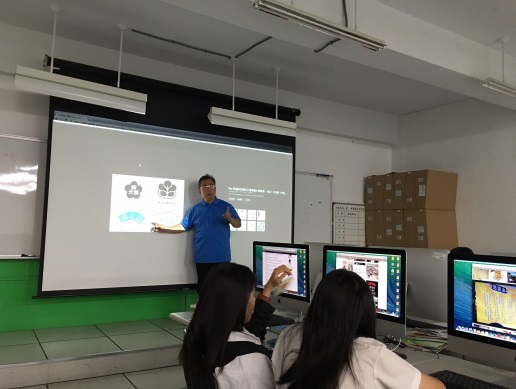 老師與同學個別討論商標老師與同學個別討論商標老師與同學個別討論商標老師與同學個別討論商標老師與同學個別討論商標此次的課程中，老師介紹國內外成功的企業識別標誌，並列出優缺點，讓同學探討，選擇出同學心裡所嚮往的企業類別並個別與老師討論如何對企業做新的企業系統設計。此次的課程中，老師介紹國內外成功的企業識別標誌，並列出優缺點，讓同學探討，選擇出同學心裡所嚮往的企業類別並個別與老師討論如何對企業做新的企業系統設計。此次的課程中，老師介紹國內外成功的企業識別標誌，並列出優缺點，讓同學探討，選擇出同學心裡所嚮往的企業類別並個別與老師討論如何對企業做新的企業系統設計。此次的課程中，老師介紹國內外成功的企業識別標誌，並列出優缺點，讓同學探討，選擇出同學心裡所嚮往的企業類別並個別與老師討論如何對企業做新的企業系統設計。此次的課程中，老師介紹國內外成功的企業識別標誌，並列出優缺點，讓同學探討，選擇出同學心裡所嚮往的企業類別並個別與老師討論如何對企業做新的企業系統設計。實施日期105年10月06日105年10月06日105年10月06日105年10月06日實施時間4時30分　～　6時30分4時30分　～　6時30分4時30分　～　6時30分4時30分　～　6時30分實施地點台北市立士林高商台北市立士林高商台北市立士林高商台北市立士林高商社群類型□年級別 ■學科/領域/學群 □學校任務 □專業發展主題 □其他(          )□年級別 ■學科/領域/學群 □學校任務 □專業發展主題 □其他(          )□年級別 ■學科/領域/學群 □學校任務 □專業發展主題 □其他(          )□年級別 ■學科/領域/學群 □學校任務 □專業發展主題 □其他(          )實施主題風華士林再造/商號與機關之視覺設計規劃-商標設計風華士林再造/商號與機關之視覺設計規劃-商標設計風華士林再造/商號與機關之視覺設計規劃-商標設計風華士林再造/商號與機關之視覺設計規劃-商標設計講師陳哲祥陳哲祥紀錄人朱彤茵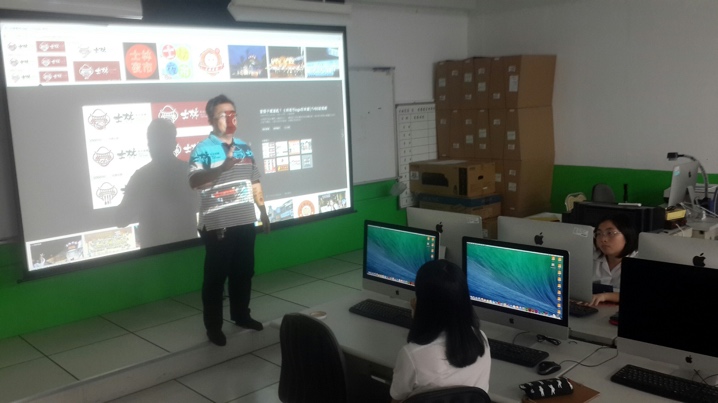 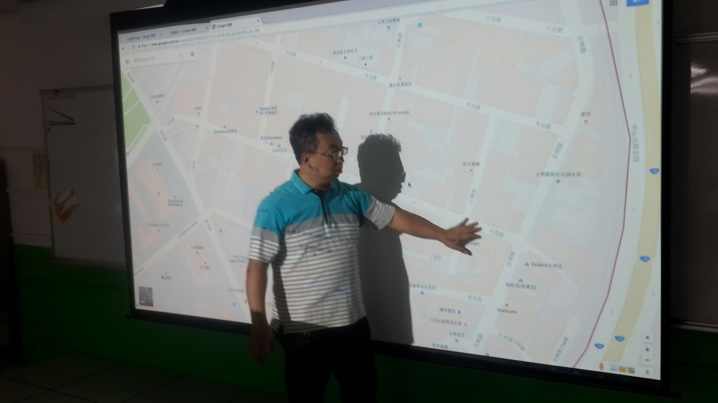 透過哲祥老師的講解讓學生們了解和探討士林夜市裡的商標設計和歷史。透過哲祥老師的講解讓學生們了解和探討士林夜市裡的商標設計和歷史。透過哲祥老師的講解讓學生們了解和探討士林夜市裡的商標設計和歷史。透過哲祥老師的講解讓學生們了解和探討士林夜市裡的商標設計和歷史。透過哲祥老師的講解讓學生們了解和探討士林夜市裡的商標設計和歷史。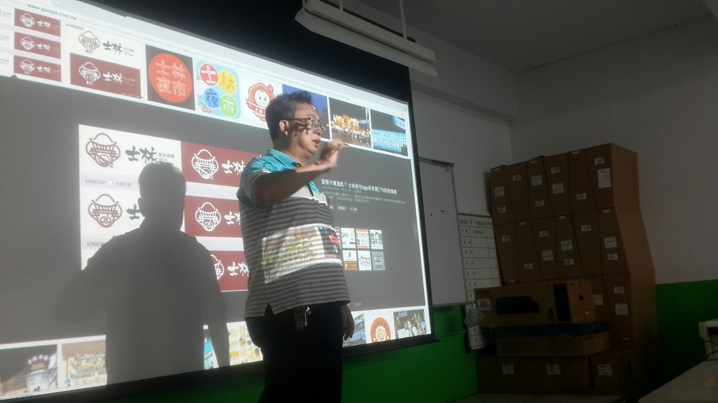 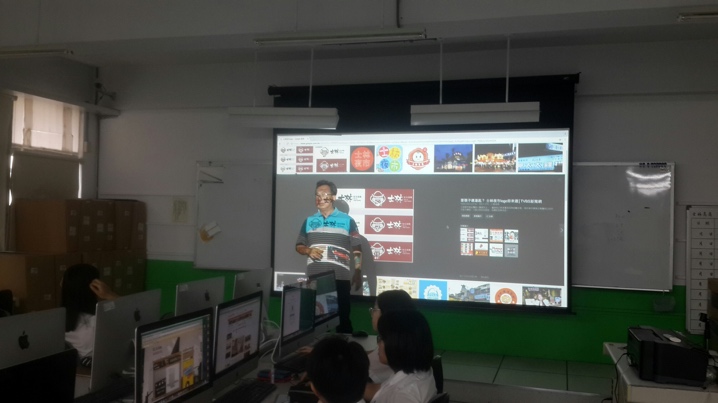 學生們認真的聆聽哲祥老師的解說並且一起討論。學生們認真的聆聽哲祥老師的解說並且一起討論。學生們認真的聆聽哲祥老師的解說並且一起討論。學生們認真的聆聽哲祥老師的解說並且一起討論。學生們認真的聆聽哲祥老師的解說並且一起討論。商標設計的這堂課程中，學生們透過討論和規劃想出從士林夜市裡的店家中找出自己喜歡的店家，然後學習做出自己的商標設計和每個設計裡的特別之處是什麼。商標設計的這堂課程中，學生們透過討論和規劃想出從士林夜市裡的店家中找出自己喜歡的店家，然後學習做出自己的商標設計和每個設計裡的特別之處是什麼。商標設計的這堂課程中，學生們透過討論和規劃想出從士林夜市裡的店家中找出自己喜歡的店家，然後學習做出自己的商標設計和每個設計裡的特別之處是什麼。商標設計的這堂課程中，學生們透過討論和規劃想出從士林夜市裡的店家中找出自己喜歡的店家，然後學習做出自己的商標設計和每個設計裡的特別之處是什麼。商標設計的這堂課程中，學生們透過討論和規劃想出從士林夜市裡的店家中找出自己喜歡的店家，然後學習做出自己的商標設計和每個設計裡的特別之處是什麼。實施日期實施日期105年10月18日105年10月18日105年10月18日105年10月18日105年10月18日105年10月18日105年10月18日105年10月18日實施時間實施時間4時30分　～　6時30分4時30分　～　6時30分4時30分　～　6時30分4時30分　～　6時30分4時30分　～　6時30分4時30分　～　6時30分4時30分　～　6時30分4時30分　～　6時30分實施地點實施地點士林高商mac1教室士林高商mac1教室士林高商mac1教室士林高商mac1教室士林高商mac1教室士林高商mac1教室士林高商mac1教室士林高商mac1教室社群類型社群類型□年級別 ■學科/領域/學群 □學校任務 □專業發展主題 □其他(          )□年級別 ■學科/領域/學群 □學校任務 □專業發展主題 □其他(          )□年級別 ■學科/領域/學群 □學校任務 □專業發展主題 □其他(          )□年級別 ■學科/領域/學群 □學校任務 □專業發展主題 □其他(          )□年級別 ■學科/領域/學群 □學校任務 □專業發展主題 □其他(          )□年級別 ■學科/領域/學群 □學校任務 □專業發展主題 □其他(          )□年級別 ■學科/領域/學群 □學校任務 □專業發展主題 □其他(          )□年級別 ■學科/領域/學群 □學校任務 □專業發展主題 □其他(          )實施主題實施主題風華士林再造/商號與機關之視覺設計規劃-色彩計畫風華士林再造/商號與機關之視覺設計規劃-色彩計畫風華士林再造/商號與機關之視覺設計規劃-色彩計畫風華士林再造/商號與機關之視覺設計規劃-色彩計畫風華士林再造/商號與機關之視覺設計規劃-色彩計畫風華士林再造/商號與機關之視覺設計規劃-色彩計畫風華士林再造/商號與機關之視覺設計規劃-色彩計畫風華士林再造/商號與機關之視覺設計規劃-色彩計畫講師講師陳哲祥陳哲祥陳哲祥陳哲祥紀錄人紀錄人許郡恬許郡恬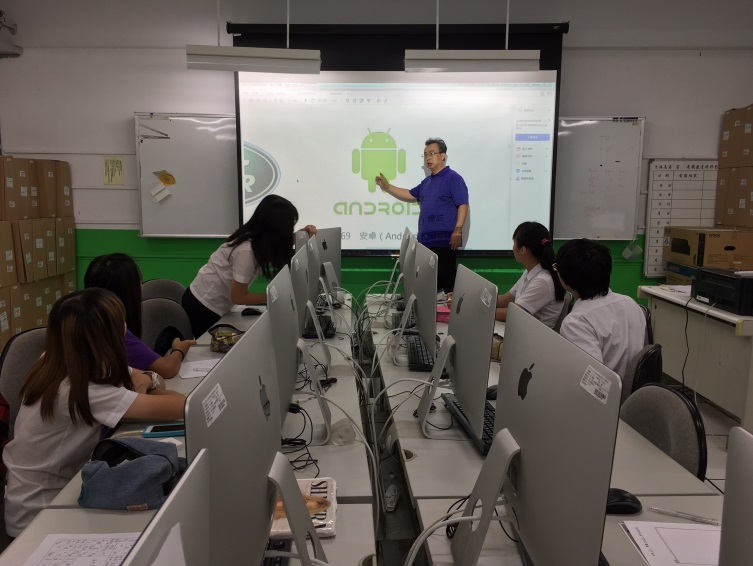 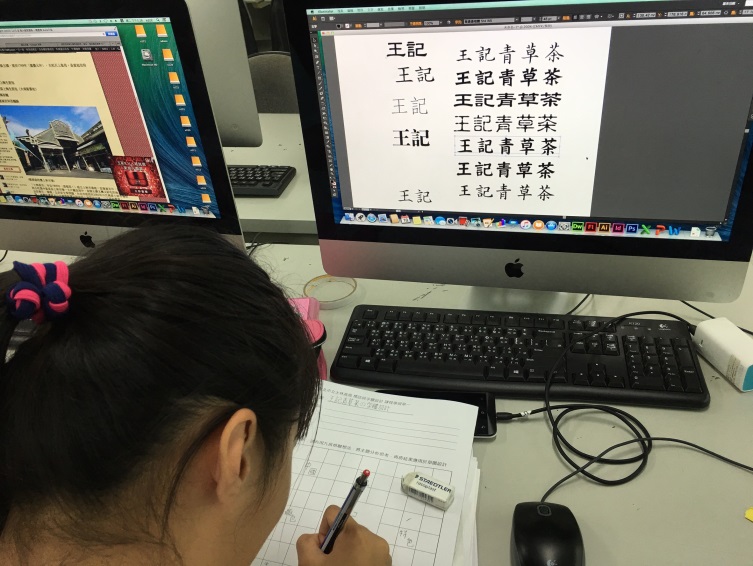 同學開始為企業做規劃同學開始為企業做規劃同學開始為企業做規劃同學開始為企業做規劃同學開始為企業做規劃同學開始為企業做規劃同學開始為企業做規劃同學開始為企業做規劃同學開始為企業做規劃同學開始為企業做規劃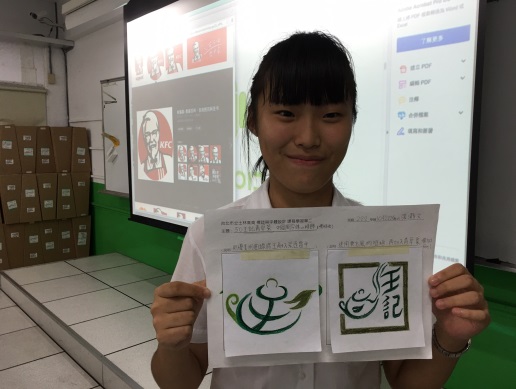 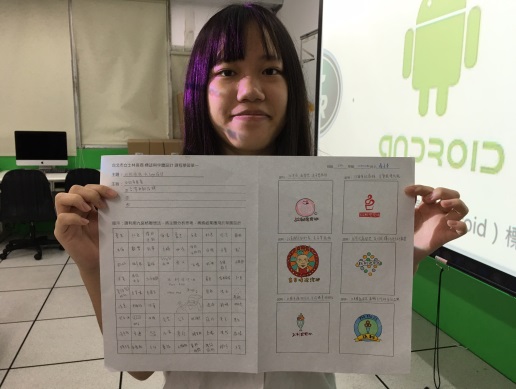 同學與企業識別初稿合影同學與企業識別初稿合影同學與企業識別初稿合影同學與企業識別初稿合影同學與企業識別初稿合影同學與企業識別初稿合影同學與企業識別初稿合影同學與企業識別初稿合影同學與企業識別初稿合影同學與企業識別初稿合影此次的課程中，同學開始為士林區的企業做發想，設計出新的主視覺logo與老師檢討，然後掃描進電腦裡開始做電子檔的部分。此次的課程中，同學開始為士林區的企業做發想，設計出新的主視覺logo與老師檢討，然後掃描進電腦裡開始做電子檔的部分。此次的課程中，同學開始為士林區的企業做發想，設計出新的主視覺logo與老師檢討，然後掃描進電腦裡開始做電子檔的部分。此次的課程中，同學開始為士林區的企業做發想，設計出新的主視覺logo與老師檢討，然後掃描進電腦裡開始做電子檔的部分。此次的課程中，同學開始為士林區的企業做發想，設計出新的主視覺logo與老師檢討，然後掃描進電腦裡開始做電子檔的部分。此次的課程中，同學開始為士林區的企業做發想，設計出新的主視覺logo與老師檢討，然後掃描進電腦裡開始做電子檔的部分。此次的課程中，同學開始為士林區的企業做發想，設計出新的主視覺logo與老師檢討，然後掃描進電腦裡開始做電子檔的部分。此次的課程中，同學開始為士林區的企業做發想，設計出新的主視覺logo與老師檢討，然後掃描進電腦裡開始做電子檔的部分。此次的課程中，同學開始為士林區的企業做發想，設計出新的主視覺logo與老師檢討，然後掃描進電腦裡開始做電子檔的部分。此次的課程中，同學開始為士林區的企業做發想，設計出新的主視覺logo與老師檢討，然後掃描進電腦裡開始做電子檔的部分。實施日期實施日期105年10月20日105年10月20日105年10月20日105年10月20日105年10月20日105年10月20日105年10月20日105年10月20日實施時間實施時間4時30分　～　6時30分4時30分　～　6時30分4時30分　～　6時30分4時30分　～　6時30分4時30分　～　6時30分4時30分　～　6時30分4時30分　～　6時30分4時30分　～　6時30分實施地點實施地點台北市立士林高商台北市立士林高商台北市立士林高商台北市立士林高商台北市立士林高商台北市立士林高商台北市立士林高商台北市立士林高商社群類型社群類型□年級別 ■學科/領域/學群 □學校任務 □專業發展主題 □其他(          )□年級別 ■學科/領域/學群 □學校任務 □專業發展主題 □其他(          )□年級別 ■學科/領域/學群 □學校任務 □專業發展主題 □其他(          )□年級別 ■學科/領域/學群 □學校任務 □專業發展主題 □其他(          )□年級別 ■學科/領域/學群 □學校任務 □專業發展主題 □其他(          )□年級別 ■學科/領域/學群 □學校任務 □專業發展主題 □其他(          )□年級別 ■學科/領域/學群 □學校任務 □專業發展主題 □其他(          )□年級別 ■學科/領域/學群 □學校任務 □專業發展主題 □其他(          )實施主題實施主題風華士林再造/商號與機關之視覺設計規劃-字體設計風華士林再造/商號與機關之視覺設計規劃-字體設計風華士林再造/商號與機關之視覺設計規劃-字體設計風華士林再造/商號與機關之視覺設計規劃-字體設計風華士林再造/商號與機關之視覺設計規劃-字體設計風華士林再造/商號與機關之視覺設計規劃-字體設計風華士林再造/商號與機關之視覺設計規劃-字體設計風華士林再造/商號與機關之視覺設計規劃-字體設計講師講師陳哲祥陳哲祥陳哲祥陳哲祥紀錄人紀錄人朱彤茵朱彤茵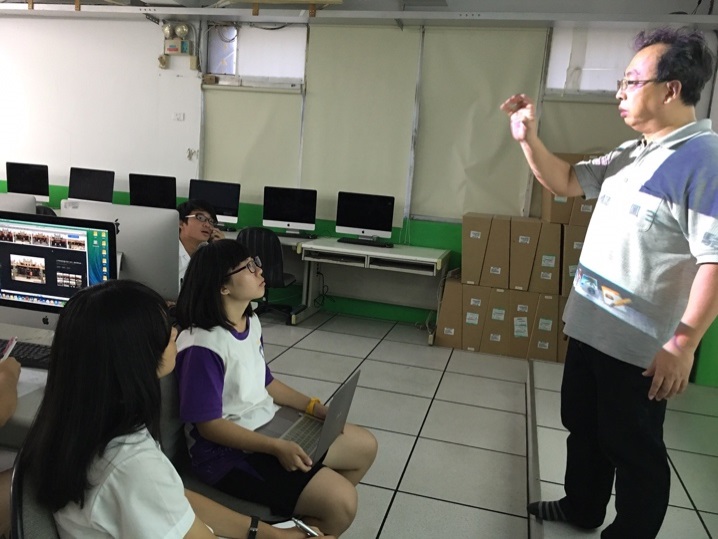 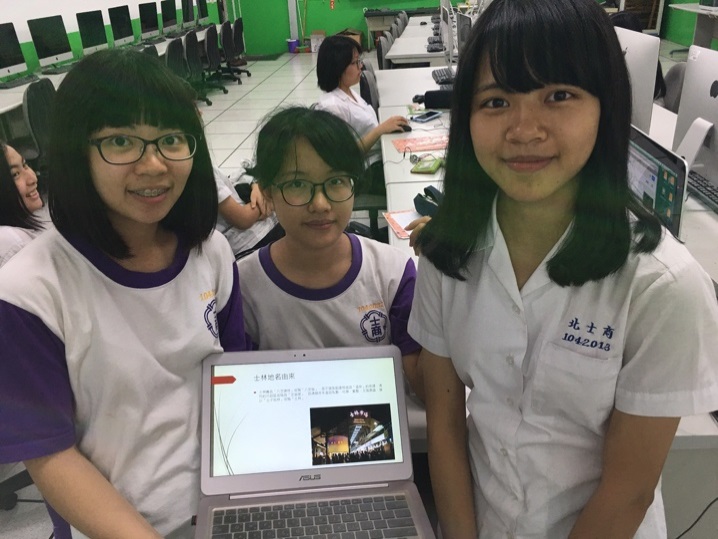 透過哲祥老師的講解學生們開始規劃出屬於自己的商標設計。透過哲祥老師的講解學生們開始規劃出屬於自己的商標設計。透過哲祥老師的講解學生們開始規劃出屬於自己的商標設計。透過哲祥老師的講解學生們開始規劃出屬於自己的商標設計。透過哲祥老師的講解學生們開始規劃出屬於自己的商標設計。透過哲祥老師的講解學生們開始規劃出屬於自己的商標設計。透過哲祥老師的講解學生們開始規劃出屬於自己的商標設計。透過哲祥老師的講解學生們開始規劃出屬於自己的商標設計。透過哲祥老師的講解學生們開始規劃出屬於自己的商標設計。透過哲祥老師的講解學生們開始規劃出屬於自己的商標設計。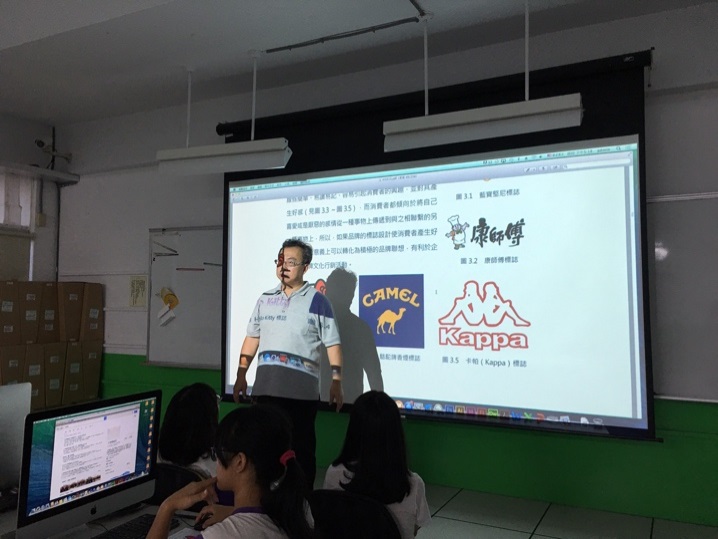 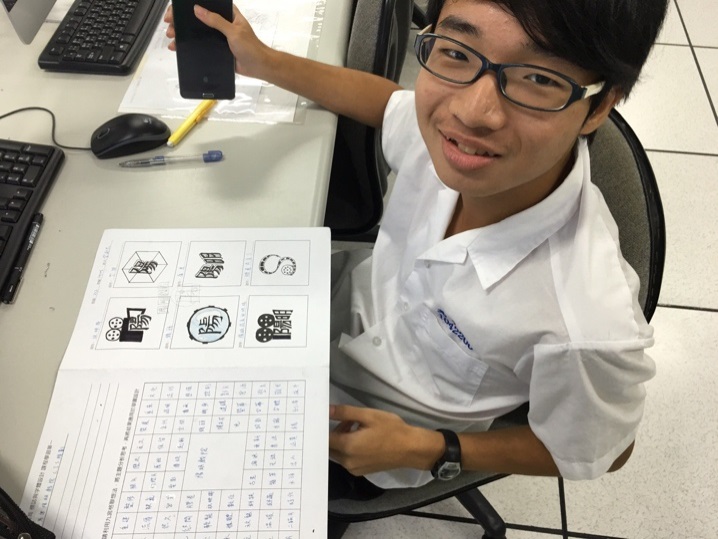 學生們認真的聆聽哲祥老師的解說並且一起討論自己需改進的地方。學生們認真的聆聽哲祥老師的解說並且一起討論自己需改進的地方。學生們認真的聆聽哲祥老師的解說並且一起討論自己需改進的地方。學生們認真的聆聽哲祥老師的解說並且一起討論自己需改進的地方。學生們認真的聆聽哲祥老師的解說並且一起討論自己需改進的地方。學生們認真的聆聽哲祥老師的解說並且一起討論自己需改進的地方。學生們認真的聆聽哲祥老師的解說並且一起討論自己需改進的地方。學生們認真的聆聽哲祥老師的解說並且一起討論自己需改進的地方。學生們認真的聆聽哲祥老師的解說並且一起討論自己需改進的地方。學生們認真的聆聽哲祥老師的解說並且一起討論自己需改進的地方。字體設計的這堂課程中，學生們規劃從士林夜市裡的店家中找出自己想做的店家商標設計和如何再進一步的修改和變化出更有特色的商標與字體上的獨創個人規劃。字體設計的這堂課程中，學生們規劃從士林夜市裡的店家中找出自己想做的店家商標設計和如何再進一步的修改和變化出更有特色的商標與字體上的獨創個人規劃。字體設計的這堂課程中，學生們規劃從士林夜市裡的店家中找出自己想做的店家商標設計和如何再進一步的修改和變化出更有特色的商標與字體上的獨創個人規劃。字體設計的這堂課程中，學生們規劃從士林夜市裡的店家中找出自己想做的店家商標設計和如何再進一步的修改和變化出更有特色的商標與字體上的獨創個人規劃。字體設計的這堂課程中，學生們規劃從士林夜市裡的店家中找出自己想做的店家商標設計和如何再進一步的修改和變化出更有特色的商標與字體上的獨創個人規劃。字體設計的這堂課程中，學生們規劃從士林夜市裡的店家中找出自己想做的店家商標設計和如何再進一步的修改和變化出更有特色的商標與字體上的獨創個人規劃。字體設計的這堂課程中，學生們規劃從士林夜市裡的店家中找出自己想做的店家商標設計和如何再進一步的修改和變化出更有特色的商標與字體上的獨創個人規劃。字體設計的這堂課程中，學生們規劃從士林夜市裡的店家中找出自己想做的店家商標設計和如何再進一步的修改和變化出更有特色的商標與字體上的獨創個人規劃。字體設計的這堂課程中，學生們規劃從士林夜市裡的店家中找出自己想做的店家商標設計和如何再進一步的修改和變化出更有特色的商標與字體上的獨創個人規劃。字體設計的這堂課程中，學生們規劃從士林夜市裡的店家中找出自己想做的店家商標設計和如何再進一步的修改和變化出更有特色的商標與字體上的獨創個人規劃。實施日期105年10月22日105年10月22日105年10月22日105年10月22日實施時間8時00分　～　12時00分8時00分　～　12時00分8時00分　～　12時00分8時00分　～　12時00分實施地點植物園與國立歷史博物館與建國中學植物園與國立歷史博物館與建國中學植物園與國立歷史博物館與建國中學植物園與國立歷史博物館與建國中學社群類型□年級別 ■學科/領域/學群 □學校任務 □專業發展主題 □其他(          )□年級別 ■學科/領域/學群 □學校任務 □專業發展主題 □其他(          )□年級別 ■學科/領域/學群 □學校任務 □專業發展主題 □其他(          )□年級別 ■學科/領域/學群 □學校任務 □專業發展主題 □其他(          )實施主題校外教學：取景窗裡的世界-布爾罕多安查攝影展 校外教學：取景窗裡的世界-布爾罕多安查攝影展 校外教學：取景窗裡的世界-布爾罕多安查攝影展 校外教學：取景窗裡的世界-布爾罕多安查攝影展 講師郭金福 洪敏傑郭金福 洪敏傑紀錄人朱彤茵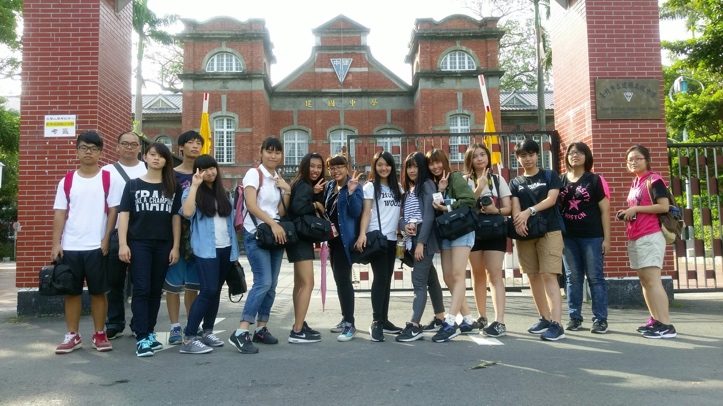 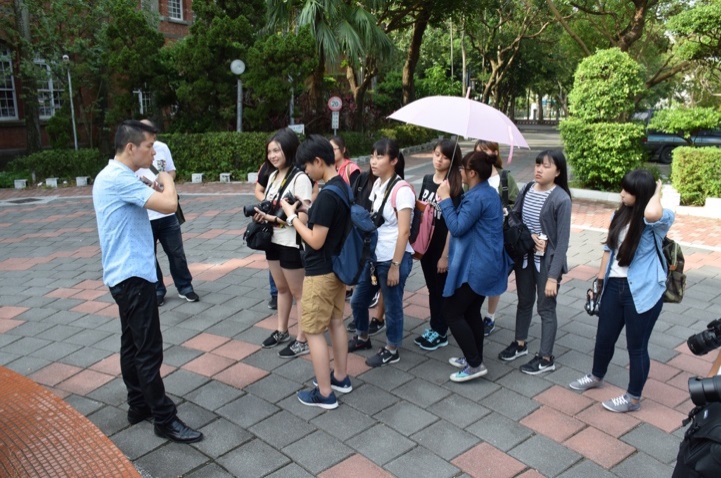 透過小郭老師的講解讓學生們了解建中裡的歷史。透過小郭老師的講解讓學生們了解建中裡的歷史。透過小郭老師的講解讓學生們了解建中裡的歷史。透過小郭老師的講解讓學生們了解建中裡的歷史。透過小郭老師的講解讓學生們了解建中裡的歷史。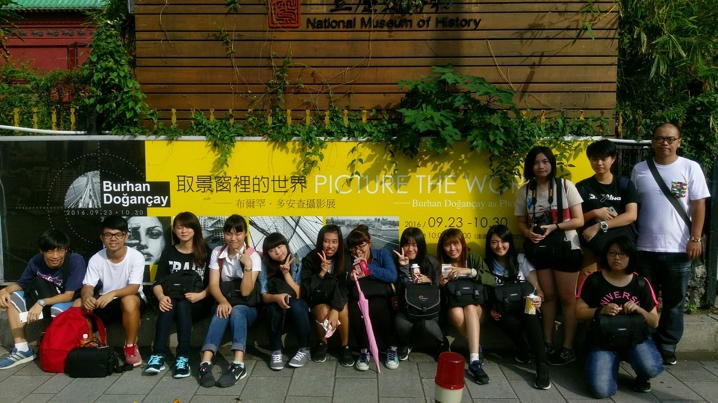 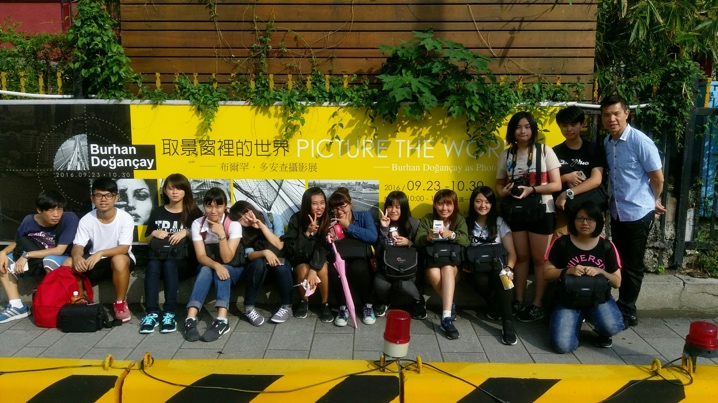 學生們在歷史館前拍攝影展合照。學生們在歷史館前拍攝影展合照。學生們在歷史館前拍攝影展合照。學生們在歷史館前拍攝影展合照。學生們在歷史館前拍攝影展合照。此次的課程中，一開始我們先去建國中學學習攝影和取景再前往攝影展聽導覽，透過小郭老師和敏傑老師的講課，學生們在一天當中對於攝影又有了更多的認識和了解，而透過實際拍攝，大家對角度與攝影模式也慢慢越來越熟悉。此次的課程中，一開始我們先去建國中學學習攝影和取景再前往攝影展聽導覽，透過小郭老師和敏傑老師的講課，學生們在一天當中對於攝影又有了更多的認識和了解，而透過實際拍攝，大家對角度與攝影模式也慢慢越來越熟悉。此次的課程中，一開始我們先去建國中學學習攝影和取景再前往攝影展聽導覽，透過小郭老師和敏傑老師的講課，學生們在一天當中對於攝影又有了更多的認識和了解，而透過實際拍攝，大家對角度與攝影模式也慢慢越來越熟悉。此次的課程中，一開始我們先去建國中學學習攝影和取景再前往攝影展聽導覽，透過小郭老師和敏傑老師的講課，學生們在一天當中對於攝影又有了更多的認識和了解，而透過實際拍攝，大家對角度與攝影模式也慢慢越來越熟悉。此次的課程中，一開始我們先去建國中學學習攝影和取景再前往攝影展聽導覽，透過小郭老師和敏傑老師的講課，學生們在一天當中對於攝影又有了更多的認識和了解，而透過實際拍攝，大家對角度與攝影模式也慢慢越來越熟悉。實施日期105年10月25日105年10月25日105年10月25日105年10月25日實施時間4時30分　～　6時30分4時30分　～　6時30分4時30分　～　6時30分4時30分　～　6時30分實施地點士林高商mac1教室士林高商mac1教室士林高商mac1教室士林高商mac1教室社群類型□年級別 ■學科/領域/學群 □學校任務 □專業發展主題 □其他(          )□年級別 ■學科/領域/學群 □學校任務 □專業發展主題 □其他(          )□年級別 ■學科/領域/學群 □學校任務 □專業發展主題 □其他(          )□年級別 ■學科/領域/學群 □學校任務 □專業發展主題 □其他(          )實施主題風華士林再造/商號與機關之視覺設計規劃-色彩計畫風華士林再造/商號與機關之視覺設計規劃-色彩計畫風華士林再造/商號與機關之視覺設計規劃-色彩計畫風華士林再造/商號與機關之視覺設計規劃-色彩計畫講師陳哲祥陳哲祥紀錄人許郡恬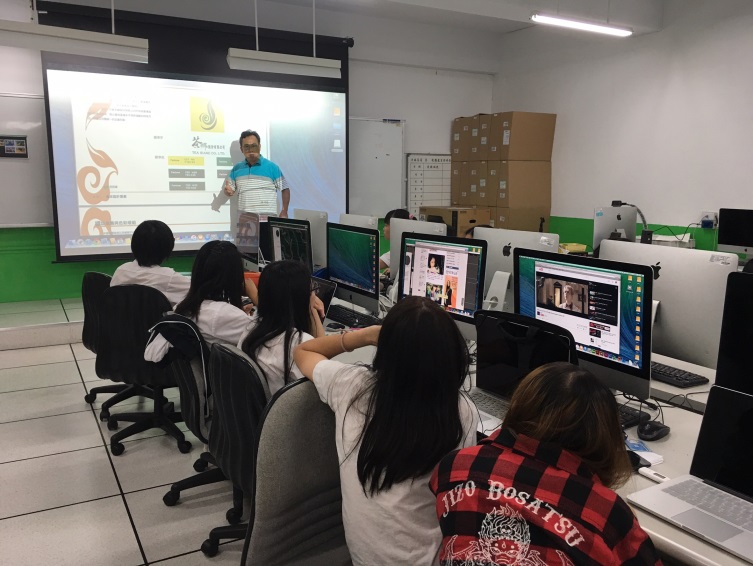 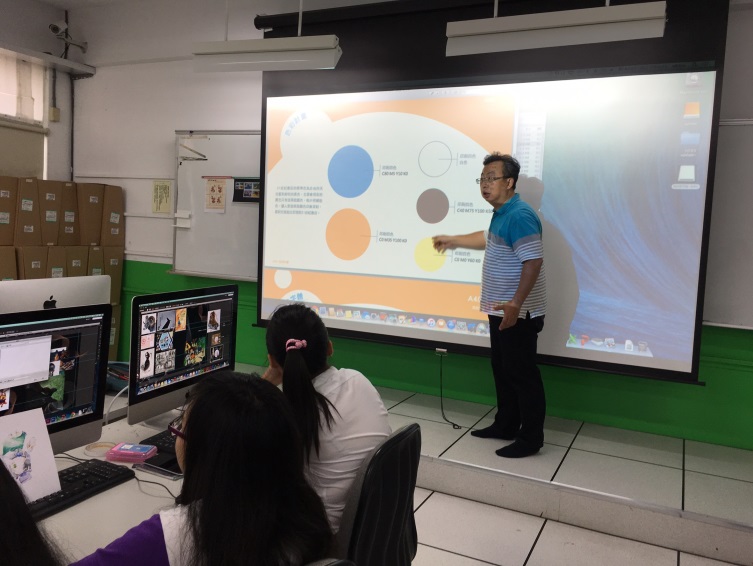 介紹企業識別的範例介紹企業識別的範例介紹企業識別的範例介紹企業識別的範例介紹企業識別的範例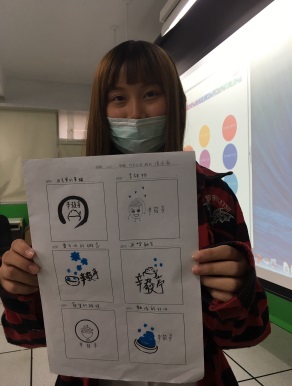 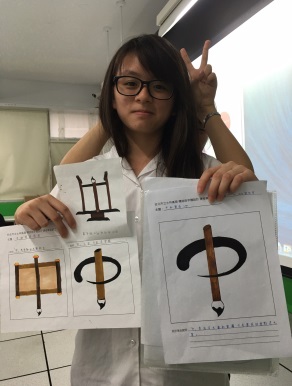 同學與企業識別完稿合影同學與企業識別完稿合影同學與企業識別完稿合影同學與企業識別完稿合影同學與企業識別完稿合影此次的課程中，土撥老師耐心的為每個同學設計做修改及建議，例如對顏色的應用以及如何並讓同學做第二階段logo做精細描繪。此次的課程中，土撥老師耐心的為每個同學設計做修改及建議，例如對顏色的應用以及如何並讓同學做第二階段logo做精細描繪。此次的課程中，土撥老師耐心的為每個同學設計做修改及建議，例如對顏色的應用以及如何並讓同學做第二階段logo做精細描繪。此次的課程中，土撥老師耐心的為每個同學設計做修改及建議，例如對顏色的應用以及如何並讓同學做第二階段logo做精細描繪。此次的課程中，土撥老師耐心的為每個同學設計做修改及建議，例如對顏色的應用以及如何並讓同學做第二階段logo做精細描繪。執行進度報告表執行進度報告表執行進度報告表執行進度報告表執行進度報告表執行進度報告表執行進度報告表執行進度報告表計畫名稱計畫名稱105-4專業達人--群科特色專業課程計畫105-4專業達人--群科特色專業課程計畫105-4專業達人--群科特色專業課程計畫105-4專業達人--群科特色專業課程計畫105-4專業達人--群科特色專業課程計畫105-4專業達人--群科特色專業課程計畫辦理事項辦理事項辦理事項辦理事項2會計科【智富人生】課程規劃與導入2會計科【智富人生】課程規劃與導入2會計科【智富人生】課程規劃與導入2會計科【智富人生】課程規劃與導入2會計科【智富人生】課程規劃與導入2會計科【智富人生】課程規劃與導入辦理事項辦理事項3.國貿科【貿易商務】課程規劃與導入3.國貿科【貿易商務】課程規劃與導入3.國貿科【貿易商務】課程規劃與導入3.國貿科【貿易商務】課程規劃與導入3.國貿科【貿易商務】課程規劃與導入3.國貿科【貿易商務】課程規劃與導入辦理事項辦理事項4.資處科【合作學習—APP與 機器人設計】課程規劃與導入4.資處科【合作學習—APP與 機器人設計】課程規劃與導入4.資處科【合作學習—APP與 機器人設計】課程規劃與導入4.資處科【合作學習—APP與 機器人設計】課程規劃與導入4.資處科【合作學習—APP與 機器人設計】課程規劃與導入4.資處科【合作學習—APP與 機器人設計】課程規劃與導入辦理事項辦理事項5.應外科【商場英文口語訓練】課程規劃與導入5.應外科【商場英文口語訓練】課程規劃與導入5.應外科【商場英文口語訓練】課程規劃與導入5.應外科【商場英文口語訓練】課程規劃與導入5.應外科【商場英文口語訓練】課程規劃與導入5.應外科【商場英文口語訓練】課程規劃與導入辦理事項辦理事項6.廣設科【創意潛能開發】課程規劃與導入6.廣設科【創意潛能開發】課程規劃與導入6.廣設科【創意潛能開發】課程規劃與導入6.廣設科【創意潛能開發】課程規劃與導入6.廣設科【創意潛能開發】課程規劃與導入6.廣設科【創意潛能開發】課程規劃與導入執行期程執行期程105年1月至105年12月經費分配核定金額(千元)已執行金額(千元)已執行金額(千元)執行期程執行期程105年1月至105年12月經費分配經常門834834834執行期程執行期程105年1月至105年12月經費分配資本門744570.833570.833質化成效檢核質化成效檢核1.透過跨領域選修課程，達到多元學習及整合應用能力。2.學生透過「專題製作」課程，培養創作及統整能力。3.學生能透過『士商四月天、商業季』實習活動，統整其專業知能，並培養溝通協調、團隊合作的軟實力。1.透過跨領域選修課程，達到多元學習及整合應用能力。2.學生透過「專題製作」課程，培養創作及統整能力。3.學生能透過『士商四月天、商業季』實習活動，統整其專業知能，並培養溝通協調、團隊合作的軟實力。量化指標檢核填表人填表人陳靜蓉陳靜蓉管考人/主任周靜宜周靜宜周靜宜執行摘要執行摘要執行摘要差異說明與改善對策【符合進度、落後、其他】差異說明與改善對策【符合進度、落後、其他】差異說明與改善對策【符合進度、落後、其他】差異說明與改善對策【符合進度、落後、其他】績效考核自評1商經科簡報製作技巧教學商經科簡報製作技巧教學符合進度符合進度符合進度符合進度績效良好2特色課程單字教練研習特色課程單字教練研習符合進度符合進度符合進度符合進度績效良好3英文歌唱比賽英文歌唱比賽符合進度符合進度符合進度符合進度績效良好4購買課程用活動桌及座椅購買課程用活動桌及座椅符合進度符合進度符合進度符合進度績效良好實施日期　105年10月14日實施時間實施時間 14  時　10分～16　時　10　分實施地點電腦二電腦二電腦二電腦二實施主題簡報製作技巧教學簡報製作技巧教學簡報製作技巧教學簡報製作技巧教學主持人劉敏慧劉敏慧劉敏慧劉敏慧主講人陳佳君老師陳佳君老師陳佳君老師陳佳君老師活動圖片及文字說明活動圖片及文字說明活動圖片及文字說明活動圖片及文字說明活動圖片及文字說明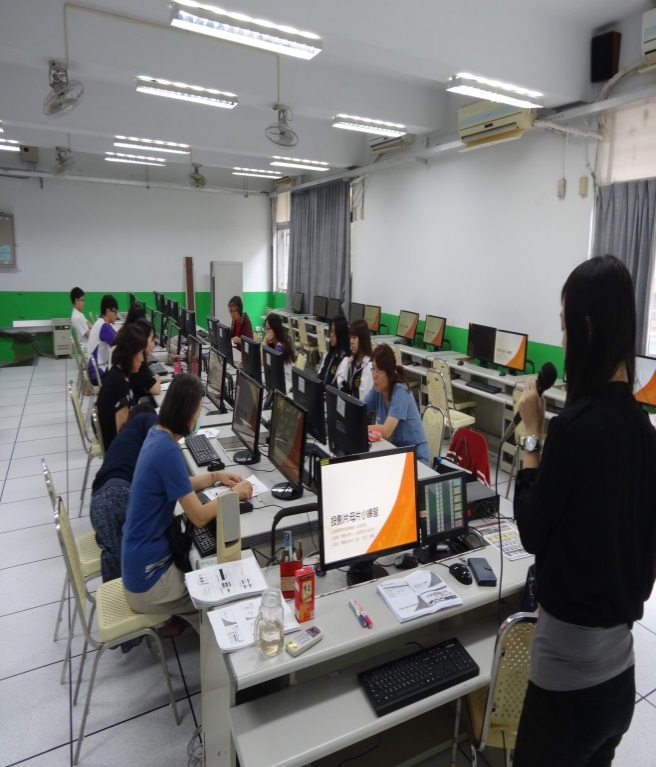 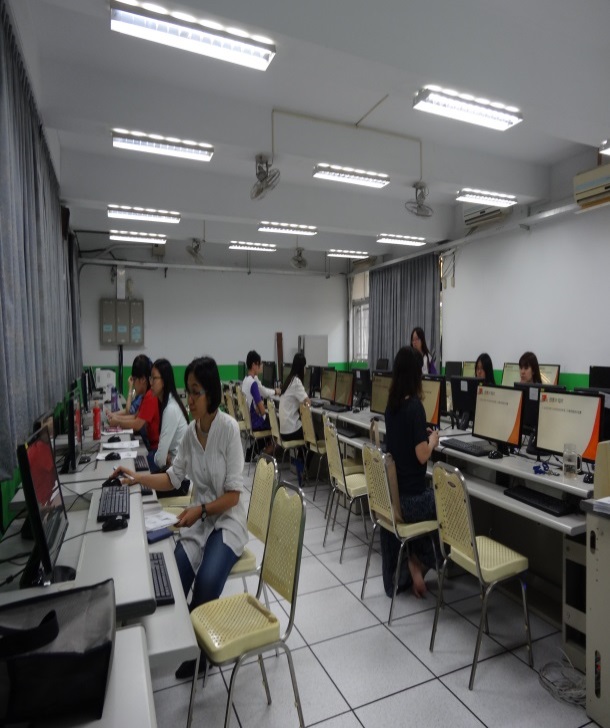 聘請淡江大學種子服務社團簡報設計講師 陳佳君小姐  擔任講師聘請淡江大學種子服務社團簡報設計講師 陳佳君小姐  擔任講師聘請淡江大學種子服務社團簡報設計講師 陳佳君小姐  擔任講師老師們實地簡報功能操作老師們實地簡報功能操作